Top of FormBottom of Formکلیات آیین‏نامه تاسیس موسسات آموزش عالی غیردولتی غیرانتفاعیimage 39 of 50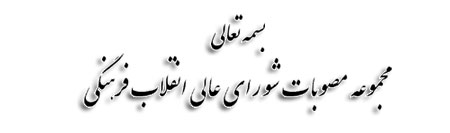 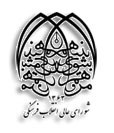 شرح:فصل‌ اول‌: اهداف‌

ماده‌ ۱ - به‌ منظور بسیج‌ کلیه‌ امکانات‌ مملکت‌ در امر گسترش‌ آموزش‌ عالی‌ کشور، موسسات‌ آموزش‌ عالی‌ غیرانتفاعی‌ با اهداف‌ زیر تاسیس‌ می‌شوند.

الف‌ - ارتقاء سطح‌ دانش‌ و فرهنگ‌ جامعه‌ .
ب‌ - تامین‌ نیروی‌ انسانی‌ متخصص‌ مورد نیاز کشور .
ج‌- گسترش‌ آموزش‌ عالی‌ در کشور به‌ نحوی‌ که‌ بتواند پاسخگوی‌ عطش‌ جامعه‌ برای‌ کسب‌ علم‌ باشد.
د- کمک‌ به‌ بسیج‌ و استفاده‌ از همه‌ مدرسان‌ و استادان‌ جامعه‌ در امر آموزش‌ عالی‌ .
ه- ایجاد زمینه‌ مناسب‌ برای‌ فعالیت‌ همه‌ جانبه‌ مردم‌ در امر گسترش‌ و اعتلای‌ دانش‌ و پژوهش‌ کشور .

فصل‌ دوم‌: شرایط‌ کلی‌ تاسیس‌ .

ماده‌ ۲ - تشکیل‌ یک‌ هیات‌ موسس‌ با ترکیب‌ زیر:

الف‌- یک‌ نفر روحانی‌ موجه‌ به‌ تایید شورای عالی ‌ انقلاب‌ فرهنگی‌ .
ب‌ - حداقل‌ یک‌ نفر از کادر هیات‌ علمی‌ دانشگاهها در مرتبه‌ استادیاری‌ یا بالاتر و با حداقل‌ سه‌ سال‌ سابقه‌ کار آموزشی‌ و پژوهشی‌ و دارای‌ صلاحیتهای‌ عمومی‌ مندرج‌ در ماده‌ ۴.
ج‌ - حداقل‌ سه‌ نفر عضو دیگر واجد شرایط‌ مندرج‌ در ماده‌ ۴.
تبصره‌ ۱ - هیات‌ موسس‌ دارای‌ حداقل‌ پنج‌ عضو و حداکثر یازده‌ عضو می‌باشد
تبصره‌ ۲ - چنانچه‌ تعداد اعضاء هیات‌ موسس‌ به‌ هر دلیل‌ (فوت‌، استعفاء، و یا از دست‌ دادن‌ شرایط‌ عضویت‌ به‌ تشخیص‌ اکثریت‌ اعضاء هیات‌ موسس‌ و...) از حد نصاب‌ کمتر شود، به‌ تعداد مورد نیاز افراد واجد شرایط‌ دیگری‌ که‌ به‌ تایید اعضاء هیات‌ موسس‌ برسند، انتخاب‌ می‌شوند.

ماده‌ ۳ - وظایف‌ هیات‌ موسس‌ به‌ شرح‌ زیر است‌:

۱- تدوین‌ اساسنامه‌ .
۲- کسب‌ امتیاز و مجوزهای‌ لازم‌ از وزارت‌ فرهنگ‌ و آموزش‌ عالی‌ و سایر مراجع‌ ذیصلاح‌.
۳- فراهم‌ کردن‌ مقدمات‌ و امکانات‌ لازم‌ برای‌ آغاز کار .
۴- تعیین‌ آن‌ عده‌ از هیات‌ امناء که‌ باید از طرف‌ هیات‌ تعیین‌ شوند و عزل‌ هر یک‌ از آنها .
تبصره‌ - عزل‌ اعضاء هیات‌ امناء که‌ تعیین‌ آنها به‌ عهده‌ هیات موسس‌ است‌ با لااقل‌ دو سوم‌ آراء کل‌ اعضاء هیات‌ موسس‌ میسر است‌.
۵- نظارت‌ بر فعالیتهای‌ فرهنگی‌، آموزشی‌ و سیاسی‌ در جهت‌ تحقق‌ اهدافی‌ که‌ موسسه‌ آموزشی‌ به‌ منظور آن‌ تاسیس‌ شده‌ است‌.
۶- تصویب‌ پیشنهادهای‌ هیات‌ امناء در مورد توسعه‌ موسسه‌ و فعالیتهای‌ آن‌.

ماده‌ ۴ - شرایط‌ عمومی‌ اعضاء هیات‌ موسس‌ بشرح‌ زیر است‌:

الف‌- مسلمان‌، عامل‌ به‌ احکام‌ اسلامی‌ و واجد حسن‌ شهرت‌ و متخلق‌ به‌ اخلاق‌ اسلامی‌
ب‌ - التزام‌ به‌ ولایت‌ فقیه‌ و قانون‌ اساسی‌ جمهوری‌ اسلامی‌ ایران‌ و سیاست‌ نه‌ شرقی‌ و نه‌ غربی‌.
ج‌ - عدم‌ وابستگی‌ به‌ رژیم‌ گذشته‌ و عدم‌ سابقه‌ وابستگی‌ به‌ گروههای‌ محارب‌ و مخالف‌ جمهوری‌ اسلامی‌.
تبصره‌ - تشخیص‌ و احراز شرایط‌ فوق‌ به‌ عهده‌ شورای عالی ‌ انقلاب‌ فرهنگی‌ است‌.

ماده‌ ۵ - هر موسسه‌ آموزش‌ عالی‌ غیردولتی‌ غیرانتفاعی‌ پس‌ از کسب‌ مجوز تاسیس‌ دارای‌ یک‌ هیات‌ امناء با ترکیب‌ زیر خواهد بود که‌ برای‌ مدت‌ ۴ سال‌ انتخاب‌ می‌گردند، انتخاب‌ مجدد اعضاء بلامانع‌ است‌.

الف‌- یک‌ نفر روحانی‌ موجه‌ .
ب‌- حداقل‌ یک‌ نفر و حداکثر هفت‌ نفر از هیات‌ علمی‌ دانشگاه‌ با شرایط‌ ذکر شده‌ قبلی‌ (موضوع‌ ماده‌ ۲ بند ب‌ و ماده‌ ۴).
تبصره‌ - بعد از دو سال‌ از شروع‌ کار موسسه‌، تعداد اعضای‌ کادر علمی‌ عضو هیات‌ امناء باید حداقل‌ به‌ سه‌ نفر برسد، این‌ افراد باید دست‌ کم‌ یک‌ سال‌ عضو رسمی‌ موسسه‌ بوده‌ باشند.
ج‌- سه‌ نفر از اعضاء هیات‌ موسس‌ .
د- نماینده‌ وزارت‌ فرهنگ‌ و آموزش‌ عالی‌ نوع‌ اول‌ (موضوع‌ ماده‌ ۱۰ بند الف‌).
ه- استاندار .
و- رییس‌ موسسه‌ بدون‌ حق‌ رای‌ در جلسات‌ هیات‌ امناء شرکت‌ می‌کند.
تبصره‌ - هر هیات‌ امناء دارای‌ یک‌ رییس‌ به‌ انتخاب‌ اعضاء خواهد بود.

ماده‌ ۶ - هیات‌ امناء حداقل‌ ماهی‌ یک‌ بار تشکیل‌ جلسه‌ می‌دهد و در صورت‌ لزوم‌ به‌ پیشنهاد نماینده‌ وزیر فرهنگ‌ و آموزش‌ عالی‌ یا رییس‌ دانشگاه‌ یا سه‌ نفر از اعضاء می‌تواند با تایید رییس‌ هیات‌ امناء جلسه‌ فوق‌العاده‌ تشکیل‌ دهد.

ماده‌ ۷ - اداره‌ کلیه‌ امور موسسه‌ آموزش‌ عالی‌ با رییس‌ موسسه‌ است‌ که‌ به‌ پیشنهاد هیات‌ امناء و تایید شورای عالی ‌ انقلاب‌ فرهنگی‌ و حکم‌ رییس‌ هیات‌ امناء منصوب‌ می‌شود.

تبصره‌ - عزل‌ رییس‌ موسسه‌ پس‌ زا تصویب‌ هیات‌ امناء با حکم‌ رییس‌ هیات‌ امناء خواهد بود.

ماده‌ ۸ - اولویتهای‌ تاسیس‌ (کمیسیون‌ شماره‌ ۲ شورای عالی ‌ انقلاب‌ فرهنگی‌ اولویت‌ها را منطبق‌ با اهداف‌ مصوب‌ تنظیم‌ و به‌ تصویب‌ شورای عالی ‌ خواهد رساند.)

ماده‌ ۹ - وظایف‌ و اختیارات‌ هیات‌ امناء بشرح‌ زیر است‌:

۱- پیشنهاد رییس‌ دانشگاه‌ .
۲- تصویب‌ سازمان‌ دانشگاه‌ که‌ از طرف‌ رییس‌ دانشگاه‌ پیشنهاد می‌شود.
۳ - تصویب‌ بودجه‌ جاری‌ و عمرانی‌ و تحقیقاتی‌ دانشگاه‌ و پیشنهاد طرحهای‌ توسعه دانشگاه‌ به‌ هیات‌ موسس‌ .
۴- تعیین‌ خزانه‌دار موسسه‌ و همچنین‌ تعیین‌ اشخاصی‌ که‌ حق‌ گشایش‌ حسابهای‌ بانکی‌ بنام‌ موسسه‌ و حق‌ برداشت‌ از حسابهای‌ آنرا دارند و تعیین‌ حسابرسی‌ رسمی‌ برای‌ موسسه‌ .
۵ - تایید حسابها و ترازنامه‌ سالانه‌ دانشگاه‌ باتوجه‌ به‌ گزارش‌ حسابرس‌ موسسه‌ و سپس‌ تقدیم‌ گزارش‌ آن‌ به‌ هیات‌ موسس‌.
۶- جلب‌ کمکهای‌ مالی‌ و امکانات‌ .
۷- تعیین‌ نحوه‌ اداره‌ واحدهای‌ تولیدی‌ موسسه‌ .
۸ - تصویب‌ مقررات‌ استخدامی‌ و تعرفه‌ حقوق‌ و دستمزد و مزایا .
۹ - پیشنهاد هر نوع‌ تاسیس‌ و توسعه‌ یا انحلال‌ واحدها و مراکز علمی‌ و آموزشی‌ دانشگاه‌ به‌ هیات‌ موسس‌ .
۱۰- تصویب‌ آیین‌نامه‌ تشکیل‌ شورای‌ دانشگاه‌ .
۱۱ - تصویب‌ اخذ وام‌ .
۱۲ - پیشنهاد میزان‌ شهریه‌ دانشجویان‌ و آیین‌نامه‌ چگونگی‌ دریافت‌ آن‌ جهت‌ تصویب‌ به‌ وزارت‌ فرهنگ‌ و آموزش‌ عالی‌ .
۱۳ - تصویب‌ تعداد پذیرش‌ دانشجویان‌ که‌ از طرف‌ رییس‌ موسسه‌ پیشنهاد می‌گردد.
تبصره‌ ۱ - تعداد دانشجویان‌ باید به‌ تصویب‌ وزارت‌ فرهنگ‌ و آموزش‌ عالی‌ برسد .
تبصره‌ ۲ - ضوابط‌ اخلاقی‌ و سیاسی‌ دانشجویان‌ و استادان‌ و نحوه‌ گزینش‌ آنان‌ مانند موسسات‌ دولتی‌ و توسط‌ هیات‌ گزینش‌ در سایر دانشگاهها.
۱۴ - تنظیم‌ و تصویب‌ آیین‌نامه‌ داخلی‌ هیات‌ امناء .
تبصره‌ - هیات‌ امناء در انجام‌ وظایف‌ خود مقررات‌ و ضوابط‌ مملکتی‌ و شورای عالی ‌ انقلاب‌ فرهنگی‌ را رعایت‌ خواهد نمود.

فصل‌ سوم‌: نوع‌ موسسات‌ آموزش‌ عالی‌ غیرانتفاعی‌ .

ماده‌ ۱ - موسسات‌ موضوع‌ این‌ آیین‌نامه‌ در زمان‌ تاسیس‌ و برای‌ ادامه‌ کار به‌ دو نوع‌ تقسیم‌ می شوند.
الف‌- موسساتی‌ که‌ بر طبق‌ آموزش‌ عالی‌ رسمی‌ کشور فعالیت‌ می‌کنند و مانند موسسات‌ آموزش‌ عالی‌ وابسته‌ به‌ دولت‌ موظف‌ به‌ رعایت‌ کلیه‌ ضوابط‌ و مقررات‌ (مربوط‌ به‌ وزارت‌ فرهنگ‌ و آموزش‌ عالی‌) اعم‌ از فضای‌ آموزشی‌، امکانات‌ تجهیزات‌، نسبت‌ استاد به‌ دانشجو، کیفیت‌ علمی‌ استادان‌، امکانات‌ رفاهی‌ امکانات‌ کمک‌ آموزشی‌، گزینش‌ علمی‌ و اخلاقی‌ دانشجویان‌ و آیین‌نامه‌های‌ آموزشی‌ می‌باشند.

ب‌- موسساتی‌ که‌ خارج‌ از ضوابط‌ آموزش‌ عالی‌ رسمی‌ کشور (از نظر مقاطع‌ تحصیلی‌ و مقررات‌ آموزشی‌ و غیره‌) و با نظام‌ آموزشی‌ آزاد فعالیت‌ می‌کنند.
تبصره‌ ۱ - تاسیس‌ و فعالیت‌ موسسات‌ آموزش‌ عالی‌ نوع‌ دوم‌ (مندرج‌ در بند ب‌ ماده‌ فوق‌) بی‌ضابطه‌ نبوده‌ بلکه‌ از مقررات‌ خاصی‌ پیروی‌ می‌نماید.
ماده‌ ۱۱ - نحوه‌ صدور مدارک‌ تحصیلی‌ به‌ ترتیب‌ زیر خواهد بود:
الف‌- موسسات‌ آموزش‌ عالی‌ نوع‌ اول‌ مدرک‌ رسمی‌ که‌ مورد تایید وزارت‌ فرهنگ‌ و آموزش‌ عالی‌ می‌باشد صادر می‌کنند.
ب‌ - موسسات‌ آموزش‌ عالی‌ نوع‌ دوم‌ گواهینامه‌ داخلی‌ که‌ رسمیت‌ نداشته‌ و فاقد ارزش‌ استخدامی‌ است‌ صادر می‌کند.

ماده‌ ۱۲ - معافیت‌ تحصیلی‌ فقط‌ شامل‌ دانشجویان‌ موسسات‌ آموزش‌ عالی‌ نوع‌ اول‌ (یعنی‌ موسساتی‌ که‌ کلیه ضوابط‌ گسترش‌ آموزش‌ عالی‌ را که‌ توسط‌ وزارت‌ فرهنگ‌ و آموزش‌ عالی‌ تعیین‌ شده‌ است‌ رعایت‌ کرده‌ باشند) خواهد شد.

ماده‌ ۱۳ - موسسات‌ آموزش‌ عالی‌ پس‌ از احراز شرایط‌ (موضوع‌ فصل‌ دوم‌ و سوم‌) ابتدا در وزارت‌ فرهنگ‌ و آموزش‌ عالی‌ و سپس‌ از لحاظ‌ مالی‌ حقوقی‌ و اداری‌ در اداره‌ ثبت‌ شرکتها به‌ ثبت‌ خواهند رسید.

ماده‌ ۱۴ - وزارت‌ فرهنگ‌ و آموزش‌ عالی‌ موظف‌ است‌ قبل‌ از این‌ که‌ با تاسیس‌ موسسه‌ای‌ موافقت‌ کند کلیه‌ امکانات‌ آن‌ را از لحاظ‌ مالی‌ بررسی‌ کند و متقاضیان‌ تاسیس‌ موسسه‌ باید شواهدی‌ دال‌ بر توانایی‌ خود برای‌ اداره‌ موسسه‌ ارایه‌ نمایند.

تبصره‌ - آیین‌نامه‌ لازم‌ برای‌ تشخیص‌ توانایی‌ مالی‌ و مادی‌ متقاضیان‌ و شواهدی‌ را که‌ باید ارایه‌ دهند توسط‌ وزارت‌ فرهنگ‌ و آموزش‌ عالی‌ تهیه‌ خواهد شد.

ماده‌ ۱۵ - وزارت‌ فرهنگ‌ و آموزش‌ عالی‌ موظف‌ است‌ آیین‌نامه‌ای‌ عمومی‌ برای‌ نحوه‌، معاملات‌ و انجام‌ امور مالی‌ این‌ موسسات‌ (با مشورت‌ با تعدادی‌ از اعضاء هیات‌ امناء این‌ موسسات‌) تهیه‌ کند و از برای‌ تصویب‌ به‌ شورای عالی ‌ انقلاب‌ فرهنگی‌ ارایه‌ نماید.

ماده‌ ۱۶ - در صورتی‌ که‌ موسسه‌ آموزش‌ عالی‌ غیرانتفاعی‌ برخلاف‌ اساسنامه‌ و ضوابط‌ و مقررات‌ موضوع‌ وزارت‌ فرهنگ‌ و آموزش‌ عالی‌ رفتار نماید، بسته‌ به‌ میزان‌ تخلف‌ از اخطار تا تعطیل‌ موقت‌ و انحلال‌ موسسه‌ اقدام‌ خواهد

نمود تبصره‌ - چگونگی‌ رسیدگی‌ به‌ این‌ تخلفات‌ و اعمال‌ تنبیهات‌ و مجازاتها طبق‌ آیین‌نامه‌ای‌ که‌ وزارت‌ فرهنگ‌ و آموزش‌ عالی‌ انقلاب‌ فرهنگی‌ تصویب‌ خواهد کرد تعیین‌ خواهد شد.

ماده‌ ۱۷ - برنامه‌ آموزشی‌ و آیین‌نامه‌های‌ مربوط‌ به‌ امور آموزشی‌ و امتحانی‌ و انضباطی‌ و شرایط‌ پذیرش‌ علمی‌ دانشجو و مدت‌ دوره‌ تحصیلی‌ و نوع‌ دانشنامه‌ای‌ که‌ اعطاء خواهد شد باید توسط‌ رییس‌ موسسه‌ تهیه‌ و پس‌ از تصویب‌ هیات‌ امناء برای‌ تصویب‌ نهایی‌ به‌ وزارت‌ فرهنگ‌ و آموزش‌ عالی‌ ارسال‌ گردد.شرح:فصل‌ اول‌: اهداف‌

ماده‌ ۱ - به‌ منظور بسیج‌ کلیه‌ امکانات‌ مملکت‌ در امر گسترش‌ آموزش‌ عالی‌ کشور، موسسات‌ آموزش‌ عالی‌ غیرانتفاعی‌ با اهداف‌ زیر تاسیس‌ می‌شوند.

الف‌ - ارتقاء سطح‌ دانش‌ و فرهنگ‌ جامعه‌ .
ب‌ - تامین‌ نیروی‌ انسانی‌ متخصص‌ مورد نیاز کشور .
ج‌- گسترش‌ آموزش‌ عالی‌ در کشور به‌ نحوی‌ که‌ بتواند پاسخگوی‌ عطش‌ جامعه‌ برای‌ کسب‌ علم‌ باشد.
د- کمک‌ به‌ بسیج‌ و استفاده‌ از همه‌ مدرسان‌ و استادان‌ جامعه‌ در امر آموزش‌ عالی‌ .
ه- ایجاد زمینه‌ مناسب‌ برای‌ فعالیت‌ همه‌ جانبه‌ مردم‌ در امر گسترش‌ و اعتلای‌ دانش‌ و پژوهش‌ کشور .

فصل‌ دوم‌: شرایط‌ کلی‌ تاسیس‌ .

ماده‌ ۲ - تشکیل‌ یک‌ هیات‌ موسس‌ با ترکیب‌ زیر:

الف‌- یک‌ نفر روحانی‌ موجه‌ به‌ تایید شورای عالی ‌ انقلاب‌ فرهنگی‌ .
ب‌ - حداقل‌ یک‌ نفر از کادر هیات‌ علمی‌ دانشگاهها در مرتبه‌ استادیاری‌ یا بالاتر و با حداقل‌ سه‌ سال‌ سابقه‌ کار آموزشی‌ و پژوهشی‌ و دارای‌ صلاحیتهای‌ عمومی‌ مندرج‌ در ماده‌ ۴.
ج‌ - حداقل‌ سه‌ نفر عضو دیگر واجد شرایط‌ مندرج‌ در ماده‌ ۴.
تبصره‌ ۱ - هیات‌ موسس‌ دارای‌ حداقل‌ پنج‌ عضو و حداکثر یازده‌ عضو می‌باشد
تبصره‌ ۲ - چنانچه‌ تعداد اعضاء هیات‌ موسس‌ به‌ هر دلیل‌ (فوت‌، استعفاء، و یا از دست‌ دادن‌ شرایط‌ عضویت‌ به‌ تشخیص‌ اکثریت‌ اعضاء هیات‌ موسس‌ و...) از حد نصاب‌ کمتر شود، به‌ تعداد مورد نیاز افراد واجد شرایط‌ دیگری‌ که‌ به‌ تایید اعضاء هیات‌ موسس‌ برسند، انتخاب‌ می‌شوند.

ماده‌ ۳ - وظایف‌ هیات‌ موسس‌ به‌ شرح‌ زیر است‌:

۱- تدوین‌ اساسنامه‌ .
۲- کسب‌ امتیاز و مجوزهای‌ لازم‌ از وزارت‌ فرهنگ‌ و آموزش‌ عالی‌ و سایر مراجع‌ ذیصلاح‌.
۳- فراهم‌ کردن‌ مقدمات‌ و امکانات‌ لازم‌ برای‌ آغاز کار .
۴- تعیین‌ آن‌ عده‌ از هیات‌ امناء که‌ باید از طرف‌ هیات‌ تعیین‌ شوند و عزل‌ هر یک‌ از آنها .
تبصره‌ - عزل‌ اعضاء هیات‌ امناء که‌ تعیین‌ آنها به‌ عهده‌ هیات موسس‌ است‌ با لااقل‌ دو سوم‌ آراء کل‌ اعضاء هیات‌ موسس‌ میسر است‌.
۵- نظارت‌ بر فعالیتهای‌ فرهنگی‌، آموزشی‌ و سیاسی‌ در جهت‌ تحقق‌ اهدافی‌ که‌ موسسه‌ آموزشی‌ به‌ منظور آن‌ تاسیس‌ شده‌ است‌.
۶- تصویب‌ پیشنهادهای‌ هیات‌ امناء در مورد توسعه‌ موسسه‌ و فعالیتهای‌ آن‌.

ماده‌ ۴ - شرایط‌ عمومی‌ اعضاء هیات‌ موسس‌ بشرح‌ زیر است‌:

الف‌- مسلمان‌، عامل‌ به‌ احکام‌ اسلامی‌ و واجد حسن‌ شهرت‌ و متخلق‌ به‌ اخلاق‌ اسلامی‌
ب‌ - التزام‌ به‌ ولایت‌ فقیه‌ و قانون‌ اساسی‌ جمهوری‌ اسلامی‌ ایران‌ و سیاست‌ نه‌ شرقی‌ و نه‌ غربی‌.
ج‌ - عدم‌ وابستگی‌ به‌ رژیم‌ گذشته‌ و عدم‌ سابقه‌ وابستگی‌ به‌ گروههای‌ محارب‌ و مخالف‌ جمهوری‌ اسلامی‌.
تبصره‌ - تشخیص‌ و احراز شرایط‌ فوق‌ به‌ عهده‌ شورای عالی ‌ انقلاب‌ فرهنگی‌ است‌.

ماده‌ ۵ - هر موسسه‌ آموزش‌ عالی‌ غیردولتی‌ غیرانتفاعی‌ پس‌ از کسب‌ مجوز تاسیس‌ دارای‌ یک‌ هیات‌ امناء با ترکیب‌ زیر خواهد بود که‌ برای‌ مدت‌ ۴ سال‌ انتخاب‌ می‌گردند، انتخاب‌ مجدد اعضاء بلامانع‌ است‌.

الف‌- یک‌ نفر روحانی‌ موجه‌ .
ب‌- حداقل‌ یک‌ نفر و حداکثر هفت‌ نفر از هیات‌ علمی‌ دانشگاه‌ با شرایط‌ ذکر شده‌ قبلی‌ (موضوع‌ ماده‌ ۲ بند ب‌ و ماده‌ ۴).
تبصره‌ - بعد از دو سال‌ از شروع‌ کار موسسه‌، تعداد اعضای‌ کادر علمی‌ عضو هیات‌ امناء باید حداقل‌ به‌ سه‌ نفر برسد، این‌ افراد باید دست‌ کم‌ یک‌ سال‌ عضو رسمی‌ موسسه‌ بوده‌ باشند.
ج‌- سه‌ نفر از اعضاء هیات‌ موسس‌ .
د- نماینده‌ وزارت‌ فرهنگ‌ و آموزش‌ عالی‌ نوع‌ اول‌ (موضوع‌ ماده‌ ۱۰ بند الف‌).
ه- استاندار .
و- رییس‌ موسسه‌ بدون‌ حق‌ رای‌ در جلسات‌ هیات‌ امناء شرکت‌ می‌کند.
تبصره‌ - هر هیات‌ امناء دارای‌ یک‌ رییس‌ به‌ انتخاب‌ اعضاء خواهد بود.

ماده‌ ۶ - هیات‌ امناء حداقل‌ ماهی‌ یک‌ بار تشکیل‌ جلسه‌ می‌دهد و در صورت‌ لزوم‌ به‌ پیشنهاد نماینده‌ وزیر فرهنگ‌ و آموزش‌ عالی‌ یا رییس‌ دانشگاه‌ یا سه‌ نفر از اعضاء می‌تواند با تایید رییس‌ هیات‌ امناء جلسه‌ فوق‌العاده‌ تشکیل‌ دهد.

ماده‌ ۷ - اداره‌ کلیه‌ امور موسسه‌ آموزش‌ عالی‌ با رییس‌ موسسه‌ است‌ که‌ به‌ پیشنهاد هیات‌ امناء و تایید شورای عالی ‌ انقلاب‌ فرهنگی‌ و حکم‌ رییس‌ هیات‌ امناء منصوب‌ می‌شود.

تبصره‌ - عزل‌ رییس‌ موسسه‌ پس‌ زا تصویب‌ هیات‌ امناء با حکم‌ رییس‌ هیات‌ امناء خواهد بود.

ماده‌ ۸ - اولویتهای‌ تاسیس‌ (کمیسیون‌ شماره‌ ۲ شورای عالی ‌ انقلاب‌ فرهنگی‌ اولویت‌ها را منطبق‌ با اهداف‌ مصوب‌ تنظیم‌ و به‌ تصویب‌ شورای عالی ‌ خواهد رساند.)

ماده‌ ۹ - وظایف‌ و اختیارات‌ هیات‌ امناء بشرح‌ زیر است‌:

۱- پیشنهاد رییس‌ دانشگاه‌ .
۲- تصویب‌ سازمان‌ دانشگاه‌ که‌ از طرف‌ رییس‌ دانشگاه‌ پیشنهاد می‌شود.
۳ - تصویب‌ بودجه‌ جاری‌ و عمرانی‌ و تحقیقاتی‌ دانشگاه‌ و پیشنهاد طرحهای‌ توسعه دانشگاه‌ به‌ هیات‌ موسس‌ .
۴- تعیین‌ خزانه‌دار موسسه‌ و همچنین‌ تعیین‌ اشخاصی‌ که‌ حق‌ گشایش‌ حسابهای‌ بانکی‌ بنام‌ موسسه‌ و حق‌ برداشت‌ از حسابهای‌ آنرا دارند و تعیین‌ حسابرسی‌ رسمی‌ برای‌ موسسه‌ .
۵ - تایید حسابها و ترازنامه‌ سالانه‌ دانشگاه‌ باتوجه‌ به‌ گزارش‌ حسابرس‌ موسسه‌ و سپس‌ تقدیم‌ گزارش‌ آن‌ به‌ هیات‌ موسس‌.
۶- جلب‌ کمکهای‌ مالی‌ و امکانات‌ .
۷- تعیین‌ نحوه‌ اداره‌ واحدهای‌ تولیدی‌ موسسه‌ .
۸ - تصویب‌ مقررات‌ استخدامی‌ و تعرفه‌ حقوق‌ و دستمزد و مزایا .
۹ - پیشنهاد هر نوع‌ تاسیس‌ و توسعه‌ یا انحلال‌ واحدها و مراکز علمی‌ و آموزشی‌ دانشگاه‌ به‌ هیات‌ موسس‌ .
۱۰- تصویب‌ آیین‌نامه‌ تشکیل‌ شورای‌ دانشگاه‌ .
۱۱ - تصویب‌ اخذ وام‌ .
۱۲ - پیشنهاد میزان‌ شهریه‌ دانشجویان‌ و آیین‌نامه‌ چگونگی‌ دریافت‌ آن‌ جهت‌ تصویب‌ به‌ وزارت‌ فرهنگ‌ و آموزش‌ عالی‌ .
۱۳ - تصویب‌ تعداد پذیرش‌ دانشجویان‌ که‌ از طرف‌ رییس‌ موسسه‌ پیشنهاد می‌گردد.
تبصره‌ ۱ - تعداد دانشجویان‌ باید به‌ تصویب‌ وزارت‌ فرهنگ‌ و آموزش‌ عالی‌ برسد .
تبصره‌ ۲ - ضوابط‌ اخلاقی‌ و سیاسی‌ دانشجویان‌ و استادان‌ و نحوه‌ گزینش‌ آنان‌ مانند موسسات‌ دولتی‌ و توسط‌ هیات‌ گزینش‌ در سایر دانشگاهها.
۱۴ - تنظیم‌ و تصویب‌ آیین‌نامه‌ داخلی‌ هیات‌ امناء .
تبصره‌ - هیات‌ امناء در انجام‌ وظایف‌ خود مقررات‌ و ضوابط‌ مملکتی‌ و شورای عالی ‌ انقلاب‌ فرهنگی‌ را رعایت‌ خواهد نمود.

فصل‌ سوم‌: نوع‌ موسسات‌ آموزش‌ عالی‌ غیرانتفاعی‌ .

ماده‌ ۱ - موسسات‌ موضوع‌ این‌ آیین‌نامه‌ در زمان‌ تاسیس‌ و برای‌ ادامه‌ کار به‌ دو نوع‌ تقسیم‌ می شوند.
الف‌- موسساتی‌ که‌ بر طبق‌ آموزش‌ عالی‌ رسمی‌ کشور فعالیت‌ می‌کنند و مانند موسسات‌ آموزش‌ عالی‌ وابسته‌ به‌ دولت‌ موظف‌ به‌ رعایت‌ کلیه‌ ضوابط‌ و مقررات‌ (مربوط‌ به‌ وزارت‌ فرهنگ‌ و آموزش‌ عالی‌) اعم‌ از فضای‌ آموزشی‌، امکانات‌ تجهیزات‌، نسبت‌ استاد به‌ دانشجو، کیفیت‌ علمی‌ استادان‌، امکانات‌ رفاهی‌ امکانات‌ کمک‌ آموزشی‌، گزینش‌ علمی‌ و اخلاقی‌ دانشجویان‌ و آیین‌نامه‌های‌ آموزشی‌ می‌باشند.

ب‌- موسساتی‌ که‌ خارج‌ از ضوابط‌ آموزش‌ عالی‌ رسمی‌ کشور (از نظر مقاطع‌ تحصیلی‌ و مقررات‌ آموزشی‌ و غیره‌) و با نظام‌ آموزشی‌ آزاد فعالیت‌ می‌کنند.
تبصره‌ ۱ - تاسیس‌ و فعالیت‌ موسسات‌ آموزش‌ عالی‌ نوع‌ دوم‌ (مندرج‌ در بند ب‌ ماده‌ فوق‌) بی‌ضابطه‌ نبوده‌ بلکه‌ از مقررات‌ خاصی‌ پیروی‌ می‌نماید.
ماده‌ ۱۱ - نحوه‌ صدور مدارک‌ تحصیلی‌ به‌ ترتیب‌ زیر خواهد بود:
الف‌- موسسات‌ آموزش‌ عالی‌ نوع‌ اول‌ مدرک‌ رسمی‌ که‌ مورد تایید وزارت‌ فرهنگ‌ و آموزش‌ عالی‌ می‌باشد صادر می‌کنند.
ب‌ - موسسات‌ آموزش‌ عالی‌ نوع‌ دوم‌ گواهینامه‌ داخلی‌ که‌ رسمیت‌ نداشته‌ و فاقد ارزش‌ استخدامی‌ است‌ صادر می‌کند.

ماده‌ ۱۲ - معافیت‌ تحصیلی‌ فقط‌ شامل‌ دانشجویان‌ موسسات‌ آموزش‌ عالی‌ نوع‌ اول‌ (یعنی‌ موسساتی‌ که‌ کلیه ضوابط‌ گسترش‌ آموزش‌ عالی‌ را که‌ توسط‌ وزارت‌ فرهنگ‌ و آموزش‌ عالی‌ تعیین‌ شده‌ است‌ رعایت‌ کرده‌ باشند) خواهد شد.

ماده‌ ۱۳ - موسسات‌ آموزش‌ عالی‌ پس‌ از احراز شرایط‌ (موضوع‌ فصل‌ دوم‌ و سوم‌) ابتدا در وزارت‌ فرهنگ‌ و آموزش‌ عالی‌ و سپس‌ از لحاظ‌ مالی‌ حقوقی‌ و اداری‌ در اداره‌ ثبت‌ شرکتها به‌ ثبت‌ خواهند رسید.

ماده‌ ۱۴ - وزارت‌ فرهنگ‌ و آموزش‌ عالی‌ موظف‌ است‌ قبل‌ از این‌ که‌ با تاسیس‌ موسسه‌ای‌ موافقت‌ کند کلیه‌ امکانات‌ آن‌ را از لحاظ‌ مالی‌ بررسی‌ کند و متقاضیان‌ تاسیس‌ موسسه‌ باید شواهدی‌ دال‌ بر توانایی‌ خود برای‌ اداره‌ موسسه‌ ارایه‌ نمایند.

تبصره‌ - آیین‌نامه‌ لازم‌ برای‌ تشخیص‌ توانایی‌ مالی‌ و مادی‌ متقاضیان‌ و شواهدی‌ را که‌ باید ارایه‌ دهند توسط‌ وزارت‌ فرهنگ‌ و آموزش‌ عالی‌ تهیه‌ خواهد شد.

ماده‌ ۱۵ - وزارت‌ فرهنگ‌ و آموزش‌ عالی‌ موظف‌ است‌ آیین‌نامه‌ای‌ عمومی‌ برای‌ نحوه‌، معاملات‌ و انجام‌ امور مالی‌ این‌ موسسات‌ (با مشورت‌ با تعدادی‌ از اعضاء هیات‌ امناء این‌ موسسات‌) تهیه‌ کند و از برای‌ تصویب‌ به‌ شورای عالی ‌ انقلاب‌ فرهنگی‌ ارایه‌ نماید.

ماده‌ ۱۶ - در صورتی‌ که‌ موسسه‌ آموزش‌ عالی‌ غیرانتفاعی‌ برخلاف‌ اساسنامه‌ و ضوابط‌ و مقررات‌ موضوع‌ وزارت‌ فرهنگ‌ و آموزش‌ عالی‌ رفتار نماید، بسته‌ به‌ میزان‌ تخلف‌ از اخطار تا تعطیل‌ موقت‌ و انحلال‌ موسسه‌ اقدام‌ خواهد

نمود تبصره‌ - چگونگی‌ رسیدگی‌ به‌ این‌ تخلفات‌ و اعمال‌ تنبیهات‌ و مجازاتها طبق‌ آیین‌نامه‌ای‌ که‌ وزارت‌ فرهنگ‌ و آموزش‌ عالی‌ انقلاب‌ فرهنگی‌ تصویب‌ خواهد کرد تعیین‌ خواهد شد.

ماده‌ ۱۷ - برنامه‌ آموزشی‌ و آیین‌نامه‌های‌ مربوط‌ به‌ امور آموزشی‌ و امتحانی‌ و انضباطی‌ و شرایط‌ پذیرش‌ علمی‌ دانشجو و مدت‌ دوره‌ تحصیلی‌ و نوع‌ دانشنامه‌ای‌ که‌ اعطاء خواهد شد باید توسط‌ رییس‌ موسسه‌ تهیه‌ و پس‌ از تصویب‌ هیات‌ امناء برای‌ تصویب‌ نهایی‌ به‌ وزارت‌ فرهنگ‌ و آموزش‌ عالی‌ ارسال‌ گردد.شرح:فصل‌ اول‌: اهداف‌

ماده‌ ۱ - به‌ منظور بسیج‌ کلیه‌ امکانات‌ مملکت‌ در امر گسترش‌ آموزش‌ عالی‌ کشور، موسسات‌ آموزش‌ عالی‌ غیرانتفاعی‌ با اهداف‌ زیر تاسیس‌ می‌شوند.

الف‌ - ارتقاء سطح‌ دانش‌ و فرهنگ‌ جامعه‌ .
ب‌ - تامین‌ نیروی‌ انسانی‌ متخصص‌ مورد نیاز کشور .
ج‌- گسترش‌ آموزش‌ عالی‌ در کشور به‌ نحوی‌ که‌ بتواند پاسخگوی‌ عطش‌ جامعه‌ برای‌ کسب‌ علم‌ باشد.
د- کمک‌ به‌ بسیج‌ و استفاده‌ از همه‌ مدرسان‌ و استادان‌ جامعه‌ در امر آموزش‌ عالی‌ .
ه- ایجاد زمینه‌ مناسب‌ برای‌ فعالیت‌ همه‌ جانبه‌ مردم‌ در امر گسترش‌ و اعتلای‌ دانش‌ و پژوهش‌ کشور .

فصل‌ دوم‌: شرایط‌ کلی‌ تاسیس‌ .

ماده‌ ۲ - تشکیل‌ یک‌ هیات‌ موسس‌ با ترکیب‌ زیر:

الف‌- یک‌ نفر روحانی‌ موجه‌ به‌ تایید شورای عالی ‌ انقلاب‌ فرهنگی‌ .
ب‌ - حداقل‌ یک‌ نفر از کادر هیات‌ علمی‌ دانشگاهها در مرتبه‌ استادیاری‌ یا بالاتر و با حداقل‌ سه‌ سال‌ سابقه‌ کار آموزشی‌ و پژوهشی‌ و دارای‌ صلاحیتهای‌ عمومی‌ مندرج‌ در ماده‌ ۴.
ج‌ - حداقل‌ سه‌ نفر عضو دیگر واجد شرایط‌ مندرج‌ در ماده‌ ۴.
تبصره‌ ۱ - هیات‌ موسس‌ دارای‌ حداقل‌ پنج‌ عضو و حداکثر یازده‌ عضو می‌باشد
تبصره‌ ۲ - چنانچه‌ تعداد اعضاء هیات‌ موسس‌ به‌ هر دلیل‌ (فوت‌، استعفاء، و یا از دست‌ دادن‌ شرایط‌ عضویت‌ به‌ تشخیص‌ اکثریت‌ اعضاء هیات‌ موسس‌ و...) از حد نصاب‌ کمتر شود، به‌ تعداد مورد نیاز افراد واجد شرایط‌ دیگری‌ که‌ به‌ تایید اعضاء هیات‌ موسس‌ برسند، انتخاب‌ می‌شوند.

ماده‌ ۳ - وظایف‌ هیات‌ موسس‌ به‌ شرح‌ زیر است‌:

۱- تدوین‌ اساسنامه‌ .
۲- کسب‌ امتیاز و مجوزهای‌ لازم‌ از وزارت‌ فرهنگ‌ و آموزش‌ عالی‌ و سایر مراجع‌ ذیصلاح‌.
۳- فراهم‌ کردن‌ مقدمات‌ و امکانات‌ لازم‌ برای‌ آغاز کار .
۴- تعیین‌ آن‌ عده‌ از هیات‌ امناء که‌ باید از طرف‌ هیات‌ تعیین‌ شوند و عزل‌ هر یک‌ از آنها .
تبصره‌ - عزل‌ اعضاء هیات‌ امناء که‌ تعیین‌ آنها به‌ عهده‌ هیات موسس‌ است‌ با لااقل‌ دو سوم‌ آراء کل‌ اعضاء هیات‌ موسس‌ میسر است‌.
۵- نظارت‌ بر فعالیتهای‌ فرهنگی‌، آموزشی‌ و سیاسی‌ در جهت‌ تحقق‌ اهدافی‌ که‌ موسسه‌ آموزشی‌ به‌ منظور آن‌ تاسیس‌ شده‌ است‌.
۶- تصویب‌ پیشنهادهای‌ هیات‌ امناء در مورد توسعه‌ موسسه‌ و فعالیتهای‌ آن‌.

ماده‌ ۴ - شرایط‌ عمومی‌ اعضاء هیات‌ موسس‌ بشرح‌ زیر است‌:

الف‌- مسلمان‌، عامل‌ به‌ احکام‌ اسلامی‌ و واجد حسن‌ شهرت‌ و متخلق‌ به‌ اخلاق‌ اسلامی‌
ب‌ - التزام‌ به‌ ولایت‌ فقیه‌ و قانون‌ اساسی‌ جمهوری‌ اسلامی‌ ایران‌ و سیاست‌ نه‌ شرقی‌ و نه‌ غربی‌.
ج‌ - عدم‌ وابستگی‌ به‌ رژیم‌ گذشته‌ و عدم‌ سابقه‌ وابستگی‌ به‌ گروههای‌ محارب‌ و مخالف‌ جمهوری‌ اسلامی‌.
تبصره‌ - تشخیص‌ و احراز شرایط‌ فوق‌ به‌ عهده‌ شورای عالی ‌ انقلاب‌ فرهنگی‌ است‌.

ماده‌ ۵ - هر موسسه‌ آموزش‌ عالی‌ غیردولتی‌ غیرانتفاعی‌ پس‌ از کسب‌ مجوز تاسیس‌ دارای‌ یک‌ هیات‌ امناء با ترکیب‌ زیر خواهد بود که‌ برای‌ مدت‌ ۴ سال‌ انتخاب‌ می‌گردند، انتخاب‌ مجدد اعضاء بلامانع‌ است‌.

الف‌- یک‌ نفر روحانی‌ موجه‌ .
ب‌- حداقل‌ یک‌ نفر و حداکثر هفت‌ نفر از هیات‌ علمی‌ دانشگاه‌ با شرایط‌ ذکر شده‌ قبلی‌ (موضوع‌ ماده‌ ۲ بند ب‌ و ماده‌ ۴).
تبصره‌ - بعد از دو سال‌ از شروع‌ کار موسسه‌، تعداد اعضای‌ کادر علمی‌ عضو هیات‌ امناء باید حداقل‌ به‌ سه‌ نفر برسد، این‌ افراد باید دست‌ کم‌ یک‌ سال‌ عضو رسمی‌ موسسه‌ بوده‌ باشند.
ج‌- سه‌ نفر از اعضاء هیات‌ موسس‌ .
د- نماینده‌ وزارت‌ فرهنگ‌ و آموزش‌ عالی‌ نوع‌ اول‌ (موضوع‌ ماده‌ ۱۰ بند الف‌).
ه- استاندار .
و- رییس‌ موسسه‌ بدون‌ حق‌ رای‌ در جلسات‌ هیات‌ امناء شرکت‌ می‌کند.
تبصره‌ - هر هیات‌ امناء دارای‌ یک‌ رییس‌ به‌ انتخاب‌ اعضاء خواهد بود.

ماده‌ ۶ - هیات‌ امناء حداقل‌ ماهی‌ یک‌ بار تشکیل‌ جلسه‌ می‌دهد و در صورت‌ لزوم‌ به‌ پیشنهاد نماینده‌ وزیر فرهنگ‌ و آموزش‌ عالی‌ یا رییس‌ دانشگاه‌ یا سه‌ نفر از اعضاء می‌تواند با تایید رییس‌ هیات‌ امناء جلسه‌ فوق‌العاده‌ تشکیل‌ دهد.

ماده‌ ۷ - اداره‌ کلیه‌ امور موسسه‌ آموزش‌ عالی‌ با رییس‌ موسسه‌ است‌ که‌ به‌ پیشنهاد هیات‌ امناء و تایید شورای عالی ‌ انقلاب‌ فرهنگی‌ و حکم‌ رییس‌ هیات‌ امناء منصوب‌ می‌شود.

تبصره‌ - عزل‌ رییس‌ موسسه‌ پس‌ زا تصویب‌ هیات‌ امناء با حکم‌ رییس‌ هیات‌ امناء خواهد بود.

ماده‌ ۸ - اولویتهای‌ تاسیس‌ (کمیسیون‌ شماره‌ ۲ شورای عالی ‌ انقلاب‌ فرهنگی‌ اولویت‌ها را منطبق‌ با اهداف‌ مصوب‌ تنظیم‌ و به‌ تصویب‌ شورای عالی ‌ خواهد رساند.)

ماده‌ ۹ - وظایف‌ و اختیارات‌ هیات‌ امناء بشرح‌ زیر است‌:

۱- پیشنهاد رییس‌ دانشگاه‌ .
۲- تصویب‌ سازمان‌ دانشگاه‌ که‌ از طرف‌ رییس‌ دانشگاه‌ پیشنهاد می‌شود.
۳ - تصویب‌ بودجه‌ جاری‌ و عمرانی‌ و تحقیقاتی‌ دانشگاه‌ و پیشنهاد طرحهای‌ توسعه دانشگاه‌ به‌ هیات‌ موسس‌ .
۴- تعیین‌ خزانه‌دار موسسه‌ و همچنین‌ تعیین‌ اشخاصی‌ که‌ حق‌ گشایش‌ حسابهای‌ بانکی‌ بنام‌ موسسه‌ و حق‌ برداشت‌ از حسابهای‌ آنرا دارند و تعیین‌ حسابرسی‌ رسمی‌ برای‌ موسسه‌ .
۵ - تایید حسابها و ترازنامه‌ سالانه‌ دانشگاه‌ باتوجه‌ به‌ گزارش‌ حسابرس‌ موسسه‌ و سپس‌ تقدیم‌ گزارش‌ آن‌ به‌ هیات‌ موسس‌.
۶- جلب‌ کمکهای‌ مالی‌ و امکانات‌ .
۷- تعیین‌ نحوه‌ اداره‌ واحدهای‌ تولیدی‌ موسسه‌ .
۸ - تصویب‌ مقررات‌ استخدامی‌ و تعرفه‌ حقوق‌ و دستمزد و مزایا .
۹ - پیشنهاد هر نوع‌ تاسیس‌ و توسعه‌ یا انحلال‌ واحدها و مراکز علمی‌ و آموزشی‌ دانشگاه‌ به‌ هیات‌ موسس‌ .
۱۰- تصویب‌ آیین‌نامه‌ تشکیل‌ شورای‌ دانشگاه‌ .
۱۱ - تصویب‌ اخذ وام‌ .
۱۲ - پیشنهاد میزان‌ شهریه‌ دانشجویان‌ و آیین‌نامه‌ چگونگی‌ دریافت‌ آن‌ جهت‌ تصویب‌ به‌ وزارت‌ فرهنگ‌ و آموزش‌ عالی‌ .
۱۳ - تصویب‌ تعداد پذیرش‌ دانشجویان‌ که‌ از طرف‌ رییس‌ موسسه‌ پیشنهاد می‌گردد.
تبصره‌ ۱ - تعداد دانشجویان‌ باید به‌ تصویب‌ وزارت‌ فرهنگ‌ و آموزش‌ عالی‌ برسد .
تبصره‌ ۲ - ضوابط‌ اخلاقی‌ و سیاسی‌ دانشجویان‌ و استادان‌ و نحوه‌ گزینش‌ آنان‌ مانند موسسات‌ دولتی‌ و توسط‌ هیات‌ گزینش‌ در سایر دانشگاهها.
۱۴ - تنظیم‌ و تصویب‌ آیین‌نامه‌ داخلی‌ هیات‌ امناء .
تبصره‌ - هیات‌ امناء در انجام‌ وظایف‌ خود مقررات‌ و ضوابط‌ مملکتی‌ و شورای عالی ‌ انقلاب‌ فرهنگی‌ را رعایت‌ خواهد نمود.

فصل‌ سوم‌: نوع‌ موسسات‌ آموزش‌ عالی‌ غیرانتفاعی‌ .

ماده‌ ۱ - موسسات‌ موضوع‌ این‌ آیین‌نامه‌ در زمان‌ تاسیس‌ و برای‌ ادامه‌ کار به‌ دو نوع‌ تقسیم‌ می شوند.
الف‌- موسساتی‌ که‌ بر طبق‌ آموزش‌ عالی‌ رسمی‌ کشور فعالیت‌ می‌کنند و مانند موسسات‌ آموزش‌ عالی‌ وابسته‌ به‌ دولت‌ موظف‌ به‌ رعایت‌ کلیه‌ ضوابط‌ و مقررات‌ (مربوط‌ به‌ وزارت‌ فرهنگ‌ و آموزش‌ عالی‌) اعم‌ از فضای‌ آموزشی‌، امکانات‌ تجهیزات‌، نسبت‌ استاد به‌ دانشجو، کیفیت‌ علمی‌ استادان‌، امکانات‌ رفاهی‌ امکانات‌ کمک‌ آموزشی‌، گزینش‌ علمی‌ و اخلاقی‌ دانشجویان‌ و آیین‌نامه‌های‌ آموزشی‌ می‌باشند.

ب‌- موسساتی‌ که‌ خارج‌ از ضوابط‌ آموزش‌ عالی‌ رسمی‌ کشور (از نظر مقاطع‌ تحصیلی‌ و مقررات‌ آموزشی‌ و غیره‌) و با نظام‌ آموزشی‌ آزاد فعالیت‌ می‌کنند.
تبصره‌ ۱ - تاسیس‌ و فعالیت‌ موسسات‌ آموزش‌ عالی‌ نوع‌ دوم‌ (مندرج‌ در بند ب‌ ماده‌ فوق‌) بی‌ضابطه‌ نبوده‌ بلکه‌ از مقررات‌ خاصی‌ پیروی‌ می‌نماید.
ماده‌ ۱۱ - نحوه‌ صدور مدارک‌ تحصیلی‌ به‌ ترتیب‌ زیر خواهد بود:
الف‌- موسسات‌ آموزش‌ عالی‌ نوع‌ اول‌ مدرک‌ رسمی‌ که‌ مورد تایید وزارت‌ فرهنگ‌ و آموزش‌ عالی‌ می‌باشد صادر می‌کنند.
ب‌ - موسسات‌ آموزش‌ عالی‌ نوع‌ دوم‌ گواهینامه‌ داخلی‌ که‌ رسمیت‌ نداشته‌ و فاقد ارزش‌ استخدامی‌ است‌ صادر می‌کند.

ماده‌ ۱۲ - معافیت‌ تحصیلی‌ فقط‌ شامل‌ دانشجویان‌ موسسات‌ آموزش‌ عالی‌ نوع‌ اول‌ (یعنی‌ موسساتی‌ که‌ کلیه ضوابط‌ گسترش‌ آموزش‌ عالی‌ را که‌ توسط‌ وزارت‌ فرهنگ‌ و آموزش‌ عالی‌ تعیین‌ شده‌ است‌ رعایت‌ کرده‌ باشند) خواهد شد.

ماده‌ ۱۳ - موسسات‌ آموزش‌ عالی‌ پس‌ از احراز شرایط‌ (موضوع‌ فصل‌ دوم‌ و سوم‌) ابتدا در وزارت‌ فرهنگ‌ و آموزش‌ عالی‌ و سپس‌ از لحاظ‌ مالی‌ حقوقی‌ و اداری‌ در اداره‌ ثبت‌ شرکتها به‌ ثبت‌ خواهند رسید.

ماده‌ ۱۴ - وزارت‌ فرهنگ‌ و آموزش‌ عالی‌ موظف‌ است‌ قبل‌ از این‌ که‌ با تاسیس‌ موسسه‌ای‌ موافقت‌ کند کلیه‌ امکانات‌ آن‌ را از لحاظ‌ مالی‌ بررسی‌ کند و متقاضیان‌ تاسیس‌ موسسه‌ باید شواهدی‌ دال‌ بر توانایی‌ خود برای‌ اداره‌ موسسه‌ ارایه‌ نمایند.

تبصره‌ - آیین‌نامه‌ لازم‌ برای‌ تشخیص‌ توانایی‌ مالی‌ و مادی‌ متقاضیان‌ و شواهدی‌ را که‌ باید ارایه‌ دهند توسط‌ وزارت‌ فرهنگ‌ و آموزش‌ عالی‌ تهیه‌ خواهد شد.

ماده‌ ۱۵ - وزارت‌ فرهنگ‌ و آموزش‌ عالی‌ موظف‌ است‌ آیین‌نامه‌ای‌ عمومی‌ برای‌ نحوه‌، معاملات‌ و انجام‌ امور مالی‌ این‌ موسسات‌ (با مشورت‌ با تعدادی‌ از اعضاء هیات‌ امناء این‌ موسسات‌) تهیه‌ کند و از برای‌ تصویب‌ به‌ شورای عالی ‌ انقلاب‌ فرهنگی‌ ارایه‌ نماید.

ماده‌ ۱۶ - در صورتی‌ که‌ موسسه‌ آموزش‌ عالی‌ غیرانتفاعی‌ برخلاف‌ اساسنامه‌ و ضوابط‌ و مقررات‌ موضوع‌ وزارت‌ فرهنگ‌ و آموزش‌ عالی‌ رفتار نماید، بسته‌ به‌ میزان‌ تخلف‌ از اخطار تا تعطیل‌ موقت‌ و انحلال‌ موسسه‌ اقدام‌ خواهد

نمود تبصره‌ - چگونگی‌ رسیدگی‌ به‌ این‌ تخلفات‌ و اعمال‌ تنبیهات‌ و مجازاتها طبق‌ آیین‌نامه‌ای‌ که‌ وزارت‌ فرهنگ‌ و آموزش‌ عالی‌ انقلاب‌ فرهنگی‌ تصویب‌ خواهد کرد تعیین‌ خواهد شد.

ماده‌ ۱۷ - برنامه‌ آموزشی‌ و آیین‌نامه‌های‌ مربوط‌ به‌ امور آموزشی‌ و امتحانی‌ و انضباطی‌ و شرایط‌ پذیرش‌ علمی‌ دانشجو و مدت‌ دوره‌ تحصیلی‌ و نوع‌ دانشنامه‌ای‌ که‌ اعطاء خواهد شد باید توسط‌ رییس‌ موسسه‌ تهیه‌ و پس‌ از تصویب‌ هیات‌ امناء برای‌ تصویب‌ نهایی‌ به‌ وزارت‌ فرهنگ‌ و آموزش‌ عالی‌ ارسال‌ گردد.شرح:فصل‌ اول‌: اهداف‌

ماده‌ ۱ - به‌ منظور بسیج‌ کلیه‌ امکانات‌ مملکت‌ در امر گسترش‌ آموزش‌ عالی‌ کشور، موسسات‌ آموزش‌ عالی‌ غیرانتفاعی‌ با اهداف‌ زیر تاسیس‌ می‌شوند.

الف‌ - ارتقاء سطح‌ دانش‌ و فرهنگ‌ جامعه‌ .
ب‌ - تامین‌ نیروی‌ انسانی‌ متخصص‌ مورد نیاز کشور .
ج‌- گسترش‌ آموزش‌ عالی‌ در کشور به‌ نحوی‌ که‌ بتواند پاسخگوی‌ عطش‌ جامعه‌ برای‌ کسب‌ علم‌ باشد.
د- کمک‌ به‌ بسیج‌ و استفاده‌ از همه‌ مدرسان‌ و استادان‌ جامعه‌ در امر آموزش‌ عالی‌ .
ه- ایجاد زمینه‌ مناسب‌ برای‌ فعالیت‌ همه‌ جانبه‌ مردم‌ در امر گسترش‌ و اعتلای‌ دانش‌ و پژوهش‌ کشور .

فصل‌ دوم‌: شرایط‌ کلی‌ تاسیس‌ .

ماده‌ ۲ - تشکیل‌ یک‌ هیات‌ موسس‌ با ترکیب‌ زیر:

الف‌- یک‌ نفر روحانی‌ موجه‌ به‌ تایید شورای عالی ‌ انقلاب‌ فرهنگی‌ .
ب‌ - حداقل‌ یک‌ نفر از کادر هیات‌ علمی‌ دانشگاهها در مرتبه‌ استادیاری‌ یا بالاتر و با حداقل‌ سه‌ سال‌ سابقه‌ کار آموزشی‌ و پژوهشی‌ و دارای‌ صلاحیتهای‌ عمومی‌ مندرج‌ در ماده‌ ۴.
ج‌ - حداقل‌ سه‌ نفر عضو دیگر واجد شرایط‌ مندرج‌ در ماده‌ ۴.
تبصره‌ ۱ - هیات‌ موسس‌ دارای‌ حداقل‌ پنج‌ عضو و حداکثر یازده‌ عضو می‌باشد
تبصره‌ ۲ - چنانچه‌ تعداد اعضاء هیات‌ موسس‌ به‌ هر دلیل‌ (فوت‌، استعفاء، و یا از دست‌ دادن‌ شرایط‌ عضویت‌ به‌ تشخیص‌ اکثریت‌ اعضاء هیات‌ موسس‌ و...) از حد نصاب‌ کمتر شود، به‌ تعداد مورد نیاز افراد واجد شرایط‌ دیگری‌ که‌ به‌ تایید اعضاء هیات‌ موسس‌ برسند، انتخاب‌ می‌شوند.

ماده‌ ۳ - وظایف‌ هیات‌ موسس‌ به‌ شرح‌ زیر است‌:

۱- تدوین‌ اساسنامه‌ .
۲- کسب‌ امتیاز و مجوزهای‌ لازم‌ از وزارت‌ فرهنگ‌ و آموزش‌ عالی‌ و سایر مراجع‌ ذیصلاح‌.
۳- فراهم‌ کردن‌ مقدمات‌ و امکانات‌ لازم‌ برای‌ آغاز کار .
۴- تعیین‌ آن‌ عده‌ از هیات‌ امناء که‌ باید از طرف‌ هیات‌ تعیین‌ شوند و عزل‌ هر یک‌ از آنها .
تبصره‌ - عزل‌ اعضاء هیات‌ امناء که‌ تعیین‌ آنها به‌ عهده‌ هیات موسس‌ است‌ با لااقل‌ دو سوم‌ آراء کل‌ اعضاء هیات‌ موسس‌ میسر است‌.
۵- نظارت‌ بر فعالیتهای‌ فرهنگی‌، آموزشی‌ و سیاسی‌ در جهت‌ تحقق‌ اهدافی‌ که‌ موسسه‌ آموزشی‌ به‌ منظور آن‌ تاسیس‌ شده‌ است‌.
۶- تصویب‌ پیشنهادهای‌ هیات‌ امناء در مورد توسعه‌ موسسه‌ و فعالیتهای‌ آن‌.

ماده‌ ۴ - شرایط‌ عمومی‌ اعضاء هیات‌ موسس‌ بشرح‌ زیر است‌:

الف‌- مسلمان‌، عامل‌ به‌ احکام‌ اسلامی‌ و واجد حسن‌ شهرت‌ و متخلق‌ به‌ اخلاق‌ اسلامی‌
ب‌ - التزام‌ به‌ ولایت‌ فقیه‌ و قانون‌ اساسی‌ جمهوری‌ اسلامی‌ ایران‌ و سیاست‌ نه‌ شرقی‌ و نه‌ غربی‌.
ج‌ - عدم‌ وابستگی‌ به‌ رژیم‌ گذشته‌ و عدم‌ سابقه‌ وابستگی‌ به‌ گروههای‌ محارب‌ و مخالف‌ جمهوری‌ اسلامی‌.
تبصره‌ - تشخیص‌ و احراز شرایط‌ فوق‌ به‌ عهده‌ شورای عالی ‌ انقلاب‌ فرهنگی‌ است‌.

ماده‌ ۵ - هر موسسه‌ آموزش‌ عالی‌ غیردولتی‌ غیرانتفاعی‌ پس‌ از کسب‌ مجوز تاسیس‌ دارای‌ یک‌ هیات‌ امناء با ترکیب‌ زیر خواهد بود که‌ برای‌ مدت‌ ۴ سال‌ انتخاب‌ می‌گردند، انتخاب‌ مجدد اعضاء بلامانع‌ است‌.

الف‌- یک‌ نفر روحانی‌ موجه‌ .
ب‌- حداقل‌ یک‌ نفر و حداکثر هفت‌ نفر از هیات‌ علمی‌ دانشگاه‌ با شرایط‌ ذکر شده‌ قبلی‌ (موضوع‌ ماده‌ ۲ بند ب‌ و ماده‌ ۴).
تبصره‌ - بعد از دو سال‌ از شروع‌ کار موسسه‌، تعداد اعضای‌ کادر علمی‌ عضو هیات‌ امناء باید حداقل‌ به‌ سه‌ نفر برسد، این‌ افراد باید دست‌ کم‌ یک‌ سال‌ عضو رسمی‌ موسسه‌ بوده‌ باشند.
ج‌- سه‌ نفر از اعضاء هیات‌ موسس‌ .
د- نماینده‌ وزارت‌ فرهنگ‌ و آموزش‌ عالی‌ نوع‌ اول‌ (موضوع‌ ماده‌ ۱۰ بند الف‌).
ه- استاندار .
و- رییس‌ موسسه‌ بدون‌ حق‌ رای‌ در جلسات‌ هیات‌ امناء شرکت‌ می‌کند.
تبصره‌ - هر هیات‌ امناء دارای‌ یک‌ رییس‌ به‌ انتخاب‌ اعضاء خواهد بود.

ماده‌ ۶ - هیات‌ امناء حداقل‌ ماهی‌ یک‌ بار تشکیل‌ جلسه‌ می‌دهد و در صورت‌ لزوم‌ به‌ پیشنهاد نماینده‌ وزیر فرهنگ‌ و آموزش‌ عالی‌ یا رییس‌ دانشگاه‌ یا سه‌ نفر از اعضاء می‌تواند با تایید رییس‌ هیات‌ امناء جلسه‌ فوق‌العاده‌ تشکیل‌ دهد.

ماده‌ ۷ - اداره‌ کلیه‌ امور موسسه‌ آموزش‌ عالی‌ با رییس‌ موسسه‌ است‌ که‌ به‌ پیشنهاد هیات‌ امناء و تایید شورای عالی ‌ انقلاب‌ فرهنگی‌ و حکم‌ رییس‌ هیات‌ امناء منصوب‌ می‌شود.

تبصره‌ - عزل‌ رییس‌ موسسه‌ پس‌ زا تصویب‌ هیات‌ امناء با حکم‌ رییس‌ هیات‌ امناء خواهد بود.

ماده‌ ۸ - اولویتهای‌ تاسیس‌ (کمیسیون‌ شماره‌ ۲ شورای عالی ‌ انقلاب‌ فرهنگی‌ اولویت‌ها را منطبق‌ با اهداف‌ مصوب‌ تنظیم‌ و به‌ تصویب‌ شورای عالی ‌ خواهد رساند.)

ماده‌ ۹ - وظایف‌ و اختیارات‌ هیات‌ امناء بشرح‌ زیر است‌:

۱- پیشنهاد رییس‌ دانشگاه‌ .
۲- تصویب‌ سازمان‌ دانشگاه‌ که‌ از طرف‌ رییس‌ دانشگاه‌ پیشنهاد می‌شود.
۳ - تصویب‌ بودجه‌ جاری‌ و عمرانی‌ و تحقیقاتی‌ دانشگاه‌ و پیشنهاد طرحهای‌ توسعه دانشگاه‌ به‌ هیات‌ موسس‌ .
۴- تعیین‌ خزانه‌دار موسسه‌ و همچنین‌ تعیین‌ اشخاصی‌ که‌ حق‌ گشایش‌ حسابهای‌ بانکی‌ بنام‌ موسسه‌ و حق‌ برداشت‌ از حسابهای‌ آنرا دارند و تعیین‌ حسابرسی‌ رسمی‌ برای‌ موسسه‌ .
۵ - تایید حسابها و ترازنامه‌ سالانه‌ دانشگاه‌ باتوجه‌ به‌ گزارش‌ حسابرس‌ موسسه‌ و سپس‌ تقدیم‌ گزارش‌ آن‌ به‌ هیات‌ موسس‌.
۶- جلب‌ کمکهای‌ مالی‌ و امکانات‌ .
۷- تعیین‌ نحوه‌ اداره‌ واحدهای‌ تولیدی‌ موسسه‌ .
۸ - تصویب‌ مقررات‌ استخدامی‌ و تعرفه‌ حقوق‌ و دستمزد و مزایا .
۹ - پیشنهاد هر نوع‌ تاسیس‌ و توسعه‌ یا انحلال‌ واحدها و مراکز علمی‌ و آموزشی‌ دانشگاه‌ به‌ هیات‌ موسس‌ .
۱۰- تصویب‌ آیین‌نامه‌ تشکیل‌ شورای‌ دانشگاه‌ .
۱۱ - تصویب‌ اخذ وام‌ .
۱۲ - پیشنهاد میزان‌ شهریه‌ دانشجویان‌ و آیین‌نامه‌ چگونگی‌ دریافت‌ آن‌ جهت‌ تصویب‌ به‌ وزارت‌ فرهنگ‌ و آموزش‌ عالی‌ .
۱۳ - تصویب‌ تعداد پذیرش‌ دانشجویان‌ که‌ از طرف‌ رییس‌ موسسه‌ پیشنهاد می‌گردد.
تبصره‌ ۱ - تعداد دانشجویان‌ باید به‌ تصویب‌ وزارت‌ فرهنگ‌ و آموزش‌ عالی‌ برسد .
تبصره‌ ۲ - ضوابط‌ اخلاقی‌ و سیاسی‌ دانشجویان‌ و استادان‌ و نحوه‌ گزینش‌ آنان‌ مانند موسسات‌ دولتی‌ و توسط‌ هیات‌ گزینش‌ در سایر دانشگاهها.
۱۴ - تنظیم‌ و تصویب‌ آیین‌نامه‌ داخلی‌ هیات‌ امناء .
تبصره‌ - هیات‌ امناء در انجام‌ وظایف‌ خود مقررات‌ و ضوابط‌ مملکتی‌ و شورای عالی ‌ انقلاب‌ فرهنگی‌ را رعایت‌ خواهد نمود.

فصل‌ سوم‌: نوع‌ موسسات‌ آموزش‌ عالی‌ غیرانتفاعی‌ .

ماده‌ ۱ - موسسات‌ موضوع‌ این‌ آیین‌نامه‌ در زمان‌ تاسیس‌ و برای‌ ادامه‌ کار به‌ دو نوع‌ تقسیم‌ می شوند.
الف‌- موسساتی‌ که‌ بر طبق‌ آموزش‌ عالی‌ رسمی‌ کشور فعالیت‌ می‌کنند و مانند موسسات‌ آموزش‌ عالی‌ وابسته‌ به‌ دولت‌ موظف‌ به‌ رعایت‌ کلیه‌ ضوابط‌ و مقررات‌ (مربوط‌ به‌ وزارت‌ فرهنگ‌ و آموزش‌ عالی‌) اعم‌ از فضای‌ آموزشی‌، امکانات‌ تجهیزات‌، نسبت‌ استاد به‌ دانشجو، کیفیت‌ علمی‌ استادان‌، امکانات‌ رفاهی‌ امکانات‌ کمک‌ آموزشی‌، گزینش‌ علمی‌ و اخلاقی‌ دانشجویان‌ و آیین‌نامه‌های‌ آموزشی‌ می‌باشند.

ب‌- موسساتی‌ که‌ خارج‌ از ضوابط‌ آموزش‌ عالی‌ رسمی‌ کشور (از نظر مقاطع‌ تحصیلی‌ و مقررات‌ آموزشی‌ و غیره‌) و با نظام‌ آموزشی‌ آزاد فعالیت‌ می‌کنند.
تبصره‌ ۱ - تاسیس‌ و فعالیت‌ موسسات‌ آموزش‌ عالی‌ نوع‌ دوم‌ (مندرج‌ در بند ب‌ ماده‌ فوق‌) بی‌ضابطه‌ نبوده‌ بلکه‌ از مقررات‌ خاصی‌ پیروی‌ می‌نماید.
ماده‌ ۱۱ - نحوه‌ صدور مدارک‌ تحصیلی‌ به‌ ترتیب‌ زیر خواهد بود:
الف‌- موسسات‌ آموزش‌ عالی‌ نوع‌ اول‌ مدرک‌ رسمی‌ که‌ مورد تایید وزارت‌ فرهنگ‌ و آموزش‌ عالی‌ می‌باشد صادر می‌کنند.
ب‌ - موسسات‌ آموزش‌ عالی‌ نوع‌ دوم‌ گواهینامه‌ داخلی‌ که‌ رسمیت‌ نداشته‌ و فاقد ارزش‌ استخدامی‌ است‌ صادر می‌کند.

ماده‌ ۱۲ - معافیت‌ تحصیلی‌ فقط‌ شامل‌ دانشجویان‌ موسسات‌ آموزش‌ عالی‌ نوع‌ اول‌ (یعنی‌ موسساتی‌ که‌ کلیه ضوابط‌ گسترش‌ آموزش‌ عالی‌ را که‌ توسط‌ وزارت‌ فرهنگ‌ و آموزش‌ عالی‌ تعیین‌ شده‌ است‌ رعایت‌ کرده‌ باشند) خواهد شد.

ماده‌ ۱۳ - موسسات‌ آموزش‌ عالی‌ پس‌ از احراز شرایط‌ (موضوع‌ فصل‌ دوم‌ و سوم‌) ابتدا در وزارت‌ فرهنگ‌ و آموزش‌ عالی‌ و سپس‌ از لحاظ‌ مالی‌ حقوقی‌ و اداری‌ در اداره‌ ثبت‌ شرکتها به‌ ثبت‌ خواهند رسید.

ماده‌ ۱۴ - وزارت‌ فرهنگ‌ و آموزش‌ عالی‌ موظف‌ است‌ قبل‌ از این‌ که‌ با تاسیس‌ موسسه‌ای‌ موافقت‌ کند کلیه‌ امکانات‌ آن‌ را از لحاظ‌ مالی‌ بررسی‌ کند و متقاضیان‌ تاسیس‌ موسسه‌ باید شواهدی‌ دال‌ بر توانایی‌ خود برای‌ اداره‌ موسسه‌ ارایه‌ نمایند.

تبصره‌ - آیین‌نامه‌ لازم‌ برای‌ تشخیص‌ توانایی‌ مالی‌ و مادی‌ متقاضیان‌ و شواهدی‌ را که‌ باید ارایه‌ دهند توسط‌ وزارت‌ فرهنگ‌ و آموزش‌ عالی‌ تهیه‌ خواهد شد.

ماده‌ ۱۵ - وزارت‌ فرهنگ‌ و آموزش‌ عالی‌ موظف‌ است‌ آیین‌نامه‌ای‌ عمومی‌ برای‌ نحوه‌، معاملات‌ و انجام‌ امور مالی‌ این‌ موسسات‌ (با مشورت‌ با تعدادی‌ از اعضاء هیات‌ امناء این‌ موسسات‌) تهیه‌ کند و از برای‌ تصویب‌ به‌ شورای عالی ‌ انقلاب‌ فرهنگی‌ ارایه‌ نماید.

ماده‌ ۱۶ - در صورتی‌ که‌ موسسه‌ آموزش‌ عالی‌ غیرانتفاعی‌ برخلاف‌ اساسنامه‌ و ضوابط‌ و مقررات‌ موضوع‌ وزارت‌ فرهنگ‌ و آموزش‌ عالی‌ رفتار نماید، بسته‌ به‌ میزان‌ تخلف‌ از اخطار تا تعطیل‌ موقت‌ و انحلال‌ موسسه‌ اقدام‌ خواهد

نمود تبصره‌ - چگونگی‌ رسیدگی‌ به‌ این‌ تخلفات‌ و اعمال‌ تنبیهات‌ و مجازاتها طبق‌ آیین‌نامه‌ای‌ که‌ وزارت‌ فرهنگ‌ و آموزش‌ عالی‌ انقلاب‌ فرهنگی‌ تصویب‌ خواهد کرد تعیین‌ خواهد شد.

ماده‌ ۱۷ - برنامه‌ آموزشی‌ و آیین‌نامه‌های‌ مربوط‌ به‌ امور آموزشی‌ و امتحانی‌ و انضباطی‌ و شرایط‌ پذیرش‌ علمی‌ دانشجو و مدت‌ دوره‌ تحصیلی‌ و نوع‌ دانشنامه‌ای‌ که‌ اعطاء خواهد شد باید توسط‌ رییس‌ موسسه‌ تهیه‌ و پس‌ از تصویب‌ هیات‌ امناء برای‌ تصویب‌ نهایی‌ به‌ وزارت‌ فرهنگ‌ و آموزش‌ عالی‌ ارسال‌ گردد.مجموعه مصوبات شوراي عالي انقلاب فرهنگي. كليه حقوق محفوظ است. info@sccr.ir 